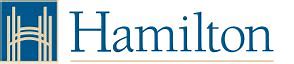 ElectricianTemporary, full-time opportunity (up to 24 months) – Hamilton, ONAre you a self-motivated, licensed Electrician with a strong teamwork skillset and a “do it right the first time” approach? Can you work effectively both independently and as part of a team? If such is the case, bring your skills and experience to the City of Hamilton.Reporting to the Electrical Supervisor, you’ll perform all duties required by the trade of an Industrial Electrician, including, but not limited to, troubleshooting, repair, and operational and basic predictive and preventive electrical maintenance duties on associated installations for Hamilton Water & Wastewater Treatment Facilities and Outstations. Such work will involve exposure to varying climatic conditions, potential exposure to trace amounts of treatment chemicals, sludge, water and wastewater, working at computer terminals, and working at heights and in confined spaces.To succeed as an Electrician on our skilled team, you must excel at planning, organizing and implementing work pertaining to breakdown and preventive maintenance on electrical equipment, and be able to suggest improvements to practices and procedures, and contribute to optimizing performance, efficiency and effectiveness, while ensuring adherence to established procedures.Your qualifications as an Electrician include:A valid 309A or 442A Certificate of Qualification with a proven apprenticeship, with extensive experience in the Water/Wastewater or Manufacturing Industry.Extensive experience working with large industrial process equipment, performing the duties of a licensed Electrician, in the Water/Wastewater or Manufacturing Industry.Proven knowledge, experience, and proficiency in the operation and maintenance of medium-voltage and high-voltage (4.16 kV, 13.8 kV) electrical equipment, including, but not limited to: MCCs, VFDs, breakers, switchgear and transformers and generators.Strong analytical and problem-solving skills.Ability to read and interpret electrical drawings and schematics.Strong troubleshooting skills where schematics may not be readily available.Good communication (verbal and written) and interpersonal skills. Ability to obtain by examination within the probation period or already possess: A Level I or higher Wastewater Treatment Operation, Certificate of Competency, and A Level I or higher Wastewater Collection Operation, Certificate of Competency, andA Level I or higher Water Treatment Operation, Certificate of Competency, andA Level I or higher Water Distribution Operation, Certificate of Competency.Self-motivation with a strong teamwork skillset, and ability to work both independently and as part of a team, and excel at planning, organizing, and implementing work.Familiarity with the Occupational Health & Safety Act Regulations that apply to this work.Ability to pass a respiratory fit test and maintain self-contained breathing apparatus and other safety equipment. Ability to work at heights and in confined spaces. Ability to report on-call outside normal work hours, and report to various work sites.A “do it right the first time” approach.Ability to communicate effectively both verbally and in written form.Self-sufficiency and proficiency in the trade.NOTE 1:Must possess and maintain a Class "G" (or better) Driver's Licence valid in the Province of Ontario and a point-free driving record and/or a record found to be satisfactory to the City of Hamilton.NOTE 2:As a condition of employment, the successful applicant(s) will be required to obtain a satisfactory Criminal Record & Judicial Matters Check, at their own expense, prior to beginning work in this position.This temporary, full-time position offers a wage range of $36.060 to $37.720 per hour (based on a 40-hour work week schedule).About the City of HamiltonContribute to the City of Hamilton, one of Canada’s largest cities – home to a diverse and strong economy, an active and inclusive community, a robust cultural and dining scene, hundreds of kilometres of hiking trails and natural beauty just minutes from the downtown core, and so much more. Join our diverse team of talented and ambitious staff who embody our values of sensational service, courageous change, steadfast integrity, collective ownership and being engaged, empowered employees. Help us #BeTheReason the entire country is talking about Hamilton, and achieve our vision of being the best place to raise a child and age successfully.For full details and to applyIf you are interested in working alongside a dedicated team that’s contributing to the well-being of Hamilton’s residents, please visit www.hamilton.ca/careers for details on this Electrician position, JOB ID #15990, and to apply online, by Wednesday, January 29, 2020.The City is an equal opportunity employer that is committed to inclusive, barrier-free recruitment and selection processes. If contacted for an employment opportunity, please advise Human Resources if you require accommodation.The City of Hamilton values the diversity of our workforce and the knowledge of our people. We thank all who have applied; however, only those under consideration will be contacted.